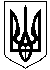 СМОЛІНСЬКА СЕЛИЩНА РАДАНОВОУКРАЇНСЬКОГО РАЙОНУ КІРОВОГРАДСЬКОЇ ОБЛАСТІВИКОНАВЧИЙ КОМІТЕТРІШЕННЯ03 червня 2021 року							№ 78Про інформування ДП «Оникіївське лісове господарство» щодо здійснення господарської діяльності у 2021 роціВідповідно до підпункту 1 пункту «б» статті 33 Закону України «Про місцеве самоврядування в Україні», В И Р І Ш И В:Інформацію прийняти до відома. Селищний голова 								Микола МАЗУРА 